Защита растенийАсатурова, А. М. На пути к органическому земледелию / А. М. Асатурова, Г. В. Волкова // Защита и карантин растений. – 2018. – № 12. – С. 3–6 : 9 фот. 11-13 сентября 2018 года в городе Краснодаре состоялась 10 Международная научно-практическая конференция "Биологическая защита растений - основа стабилизации агроэкосистем. Становление и перспективы развития органического земледелия в Российской Федерации".Заботы садовода и огородника. Октябрь / разд. подгот. А. М. Лазарев // Защита и карантин растений. – 2018. – № 10. – С. 50–51.Даны рекомендации по работе на приусадебном участке в октябре месяце.Заботы садовода и огородника. Ноябрь / разд. подгот. А. М. Лазарев // Защита и карантин растений. – 2018. – № 11. – С. 50–51. Даны рекомендации по работе на приусадебном участке в ноябре месяце.Захаренко, В. А. Элементы ИТ-технологий на службе фитосанитарного мониторинга / В. А. Захаренко // Защита и карантин растений. – 2018. – № 11. – С. 17–19. Рассмотрены возможности повышения производительности и точности фитосанитарного мониторинга на основе улучшенных информационных технологий, методов дистанционного наземного и авиационного зондирования фитосанитарного состояния агроэкосистем с применением управляемых спутниковых, пилотируемых и беспилотных сверхлегких летательных аппаратов.Коваленков, В. Г. Биоцентрический подход к управлению фитосанитарным состоянием агроэкосистем - наш приоритет / В. Г. Коваленков // Защита и карантин растений. – 2018. – № 11. – С. 3–8 : 3 табл. Представлены разработанные приемы контроля фитосанитарного состояния агроэкосистем, составляющие эффективный противовес неумеренной химизации.Биологический метод защиты растенийАхатов, А. К. Качество биоагентов для тепличных хозяйств - на уровень мировых стандартов / А. К. Ахатов // Защита и карантин растений. – 2018. – № 11. – С. 14–16. О производстве энтомофагов как биологического средства защиты растений в тепличных хозяйствах.Белякова, Н. А. Превентивная колонизация насекомых-энтомофагов в теплицах при выращивании безвирусного картофеля / Н. А. Белякова, Ю. Б. Поликарпова // Защита и карантин растений. – 2018. – № 12. – С. 12–15. О разработке биологической системы защиты безвирусного картофеля от тлей - переносчиков вирусов в теплицах, где базовыми элементами стали биопрепараты и насекомые-энтомофаги.Данилов, Л. Г. Бактерии-симбионты энтомопатогенных нематод против вредителей растений / Л. Г. Данилов, Е. А. Варфоломеева // Защита и карантин растений. – 2018. – № 12. – С. 41–44. Проведена оценка эффективности двух видов симбиотических бактерий Xenorhabdus nematophilus - симбионт нематод вида Steinernema carpocapsae штамм «agriotos» и Xenorhabdus bovienii - симбионт нематод S. feltiae штамм SRP18-91 против насекомых в тепличных условиях ботанического сада.Зенкова, А. А. Производство и применение фитосейулюса в Сибири / А. А. Зенкова, И. В. Андреева // Защита и карантин растений. – 2018. – № 11. – С. 12–13. В Новосибирском ГАУ опытным путем выведены сорта фасоли сибирской селекции, пригодные для культивирования растительноядного и хищного клещей. Подобраны оптимальные неорганические субстраты для выращивания растений, являющихся кормовой базой для питания обыкновенного паутинного клеща и разведения фитосейулюса. Показана возможность использования светодиодного освещения для повышения выхода фитосейулюса.Орлинский, А. Д. Применение агентов биологической борьбы в регионе ЕОКЗР: проблемы и перспективы / А. Д. Орлинский // Защита и карантин растений. – 2018. – № 10. – С. 10–12. ЕОКЗР с 1996 г. включила применение агентов биологической борьбы (АББ) в спектр своих работ и тесно сотрудничает в этой области с МОББ. Разработан ряд региональных стандартов с рекомендациями по импорту и выпускам АББ в природу. Основными проблемами в настоящее время являются отсутствие гармонизации в этой области между странами ЕОКЗР и формализованной схемы принятия решений об импорте и выпусках АББ. Ряд стран ввел необоснованно жесткие ограничения и запреты на импорт неаборигенных АББ, в связи с чем использование классического биометода существенно сократилось. Приведены примеры последних интродукций АББ в регион ЕОКЗР. Совместная Группа экспертов ЕОКЗР и МОББ по АББ разработала схему принятия решения об импорте АББ и их выпусках в природу, которая позволит странам и группам стран принимать объективные решения в отношении интродукции и использования АББ. Подгорная, М. Е. Феромон Шин-Етсу МД СТТ для защиты яблони от яблонной плодожорки / М. Е. Подгорная // Защита и карантин растений. – 2018. – № 12. – С. 32–34 : 3 табл. Об эффективности метода дезориентации с помощью феромона Шин-Етсу МД СТТ, Д по сравнению с традиционной системой защиты яблони от яблонной плодожорки.Ретьман, С. В. Биологический метод защиты растений на Украине / С. В. Ретьман, А. Н. Ткаленко, О. В. Шита // Защита и карантин растений. – 2018. – № 11. – С. 9–11. Представлены обобщенные результаты применения биологических средств защиты растений от вредных организмов в агроценозах сельскохозяйственных культур на Украине.Яркулов, Ф. Я. Фауна корневых тлей, вредителей растений и кормового запаса для полезных энтомофагов / Ф. Я. Яркулов // Дальневосточный аграр. вестн. – 2018. – № 4. – С. 147–160.Химические и авиахимические методы защиты растенийАканто Плюс // Защита и карантин растений. – 2018. – № 10. – С. 44. О новейшем фунгициде "Аканто Плюс" для защиты зерновых, масличных культур и сахарной свеклы от большого спектра микозов. Систива // Защита и карантин растений. – 2018. – № 12. – С. 24. Систива - листовой фунгицид, применяемый методом протравливания семян пшеницы и ячменя, яровых и озимых для защиты от комплекса болезней.Сорные растения и борьба с нимиЗасоренность посевов озимой пшеницы в зависимости от приемов обработки почвы, внесения минеральных удобрений и гербицидов / В. И. Турусов [и др.] // Защита и карантин растений. – 2018. – № 10. – С. 13–16 : 3 табл. В 2014-2017 гг. в Воронежской области был проведен опыт в зернопропашном севообороте по влиянию базовых элементов технологии возделывания озимой пшеницы (после гороха) на двух фонах минерального питания. Установлено, что мелкая и поверхностная обработки приводят к увеличению засоренности посевов. При внесении минеральных удобрений на обыкновенном среднесуглинистом черноземе отмечено снижение количества побегов многолетних сорняков, что в значительной степени связано с более мощным развитием культурных растений, а наименьшее количество данных видов сорняков прорастало на фоне вспашки. Уменьшение глубины обработки до 68 см способствовало увеличению числа их побегов в посевах культуры на неудобренном фоне на 40-55 %, на удобренном - на 68-80 %. При прямом севе применение гербицидов снижало засоренность малолетними двудольными сорняками и увеличивало количество злаковых и многолетних корнеотпрысковых видов, что ухудшает фитосанитарное состояние посевов.Лукачева, Н. Г. Результаты изучения резистентности просовидных сорняков к гербицидам, применяемым в рисоводстве / Н. Г. Лукачева, А. В. Костюк // Аграр. вестн.Приморья. – 2018. – № 4 (12). – С. 44–48.Луняка, И. В. Активизировать борьбу с опасным сорняком / И. В. Луняка, О. О. Гусейнова // Защита и карантин растений. – 2018. – № 12. – С. 10–11 : 3 фот. 27 июля в Дмитровском районе Московской области прошел День поля, посвященный борьбе с борщевиком Сосновского.Мельникова, О. В. Изменение состава сорной растительности в агрофитоценозах при разных технологиях возделывания полевых культур в севообороте / О. В. Мельникова, В. Е. Ториков, А. А. Осипов // Вестн. Брянской гос. с.-х. акад. – 2018. – № 6. – С. 15–21.Оказова, З. П. Оценка видового состава сорных растений лесостепной зоны Чеченской Республики / З. П. Оказова, А. З. Макаева // Вестн. АПК Ставрополья. – 2018. – № 3. – С. 74–77.Особенности и видовой состав сорной растительности при длительном применении ежегодной вспашки и прямого посева по технологии No-till / В. И. Солодун [и др.] // Вестн. Бурятской гос. с.-х. акад. им. В.Р. Филиппова. – 2018. – № 3. – С. 21–26.Прогноз распространения сорно-полевых сообществ Южного Урала на основе климатического моделирования / Г. Р. Хасанова [и др.] // Достижения науки и техники АПК. – 2018. – Том 32, № 9. – С. 17–20 : 2 рис., 2 табл.Авторами проведена оценка потенциала пространственного распределения различных типов сегетальных сообществ Южного Урала с применением методов биоклиматического моделирования, а также его динамика при умеренном сценарии изменения климата. В основу работы положено 665 геоботанических описаний сегетальных сообществ озимых, яровых и пропашных культур на территории Республики Башкортостан и Оренбургской области. Показано, что сорно-полевые сообщества, представленные тремя типами - мезофитным, ксеромезофитным и ксерофитным, хорошо различаются по видовому составу, видовому богатству и составу агробиологических групп. Прогнозные карты распространения, составленные с применением алгоритма Maxent на основе анализа 19 биоклиматических переменных, показали наличие для всех изученных типов сегетальных сообществ потенциально приемлемых местообитаний в разных районах Урала и Поволжья.Сидоренко, А. В. Нужны решительные меры по освобождению полей от горчака / А. В. Сидоренко // Защита и карантин растений. – 2018. – № 12. – С. 7–9 : 3 фот. О методах и средствах борьбы с горчаком ползучим.Сорняки на посадках топинамбура / Ю. А. Масюк [и др.] // Защита и карантин растений. – 2018. – № 11. – С. 43–45. Дан видовой состав и агротехнические меры борьбы с сорняками топинамбура. Показана роль топинамбура в вытеснении сорняков.Сравнительная оценка эффективности почвенных гербицидов в отношении амброзии полыннолистной (Ambrosia ArtemisiifoliA L.) / В. Н. Мороховец [и др.] // Дальневосточный аграр. вестн. – 2018. – № 4. – С. 103–108.Болезни растений и борьба с нимиАгаева, М. А. Влияние источников азота на рост и развитие фитопатогенных грибов выделенных из субтропических культур / М. А. Агаева // Вестн. АПК Ставрополья. – 2018. – № 3. – С. 60–62.Антракноз, или черная пятнистость клубней картофеля / Г. Л. Белов [и др.] // Защита и карантин растений. – 2018. – № 10. – С. 36–38. Представлены симптомы, жизненный цикл и меры борьбы с антракнозом или черной пятнистостью клубней картофеля.Болезни капусты в период хранения / В. А. Борисов [и др.] // Защита и карантин растений. – 2018. – № 12. – С. 20–21. Рассмотрены основные инфекционные и неинфекционные болезни, поражающие капусту белокочанную в период хранения. Предложены способы снижения потерь от болезней при хранении капусты.Васильченко, В. В. Сравнение агрессивности Phytophthora infestans и Alternaria alternata на дисках клубней картофеля различных сортов / В. В. Васильченко, Т. С. Бибик, А. Н. Смирнов // Достижения науки и техники АПК. – 2018. - Том 32, № 10. – С. 24–27 : 5 табл. Проведены исследования с целью определить, как проявляется агрессивность изолятов Phytophthora infestans и Alternaria alternata на различных сортах картофеля при использовании монокультур и смесей этих патогенов с разной инфекционной нагрузкой.Влияние зоны исследования на урожайность сортов фасоли обыкновенной и развитие корневой гнили в условиях Зауралья / И. Н. Порсев [и др.] // Вестн. Курганской ГСХА. – 2018. – № 2. – С. 56–59.Влияние почвенного субстрата на заражение картофеля патотипом Ro1 Globodera rostochiensis / А. А. Журавлев [и др.] // Защита и карантин растений. – 2018. – № 11. – С. 22–24 : 2 табл. Сравнительное изучение влияния разновидностей почвенного субстрата на заражение целых клубней цистами и корешков проросших клубневых индексов личинками золотистой картофельной нематоды показало, что наиболее высоким нематодостатическим эффектом отличались дерново-подзолистая суглинистая почва и выщелоченный чернозем. Волкова, Г. В. Распространение стеблевой ржавчины на Северном Кавказе и иммунологическая характеристика ряда сортов озимой пшеницы к патогену / Г. В. Волкова, О. А. Кудинова, О. О. Мирошниченко // Достижения науки и техники АПК. – 2018. – Том 32, № 11. – С. 43–45 : 2 рис., табл. Проведена оценка распространения Puccinia graminis на производственных и селекционных посевах озимой пшеницы в Северо-Кавказском регионе России, а также охарактеризовать устойчивость перспективных сортов озимой пшеницы к местной популяции возбудителя стеблевой ржавчины.Воронин, А. Н. Влияние агротехнических приемов на фитосанитарное состояние и урожайность полевых культур / А. Н. Воронин, П. А. Котяк // Защита и карантин растений. – 2018. – № 11. – С. 45–46 : 2 табл. О влиянии различных систем обработки почвы, удобрений и гербицидов на интенсивность поражения посевов полевых культур корневыми гнилями.Дедяев, В. Г. Вредоносность стеблевой ржавчины на озимой ржи / В. Г. Дедяев // Защита и карантин растений. – 2018. – № 12. – С. 44–46. Установлено, что с увеличением степени поражения озимой ржи стеблевой ржавчиной достоверно уменьшаются длина и толщина зерновки, что приводит к снижению массы зерна с колоса, массы 1000 зерен, а при 100 % поражении и к уменьшению числа зерен в колосе и его озерненности. С поражением стебля его устойчивость к полеганию возрастает.Доронин, В. Г. Защита посевов ярового ячменя от листостеблевых болезней в южной лесостепи западной Сибири / В. Г. Доронин, Е. Н. Ледовский, С. В. Кривошеева // Вестн. Бурятской гос. с.-х. акад. им. В.Р. Филиппова. – 2018. – № 3. – С. 15–21.Емельянова, Н. А. Ситуация с золотистой картофельной нематодой в Рязанской области / Н. А. Емельянова // Защита и карантин растений. – 2018. – № 12. – С. 39–40. О фитосанитарном состоянии и мероприятиях по борьбе с золотистой картофельной нематодой в Рязанской области.Жарёхина, Т. В. Фитонцидные вещества высших растений в борьбе с болезнями зерновых культур / Т. В. Жарёхина // Достижения науки и техники АПК. – 2018. – Том 32, № 11. – С. 46–48 : 2 табл. В лабораторном эксперименте изучено действие фитонцидных веществ высших растений при обработке семян яровой пшеницы на их всхожесть, зараженность болезнями (альтернариозом, гельминтоспориозом, фузариозом, плесневением семян, гельминтоспориозно-фузариозной инфекцией) и ростовые процессы.Изучение биоразнообразия Pyricularia oryzae Cav. в рисосеющих зонах юга России на основе метода ПЦР / Е. В. Дубина [и др.] // Достижения науки и техники АПК. – 2018. – Том 32, № 10. – С. 19–23 : табл., 3 рис.На основе молекулярно-генетических подходов с использованием фрагментного анализа, а также классических микробилогических методов изучена генетическая структуры и биоразнообразие фитопатогенного гриба Pyricularia oryzae Cav. на юге России.Илларионов, А. И. Фитофаги гороха и приемы ограничения их вредоносности / А. И. Илларионов, И. Н. Разумейко // Вестн. Воронежского гос. аграр. ун-та. – 2018. – № 3. – С. 20–31.Куркина, Ю. Н. Патогенность штаммов альтернариодных гифомицетов в ризосфере овощных бобов / Ю. Н. Куркина // Защита и карантин растений. – 2018. – № 11. – С. 47–49 : 2 рис. Методом биопробы патогенных свойств микромицетов, выделенных из ризосферы овощных бобов, грибы Alternaria tenuissima и Ulocladium botrytis определены как патогены узкого спектра действия, Alternaria infectoria и Stemphylium solani - патогены с ограниченным спектром действия.Моделирование влияния агроклиматических факторов и плотности популяции ЗКН на развитие глободероза картофеля // Защита и карантин растений. – 2018. – № 12. – С. 35–39 : 2 табл., 2 рис. Разработаны линейные регрессионные модели прогноза развития глободероза в зависимости от отдельных агрометеорологических факторов и плотности популяций золотистой картофельной нематоды.Мониторинг видового состава болезней сои в различных зонах соесеяния / В. И. Заостровных [и др.] // Дальневосточный аграр. вестн. – 2018. – № 4. – С. 51–67.Насонов, А. И. Морфолого-культуральные признаки возбудителя парши яблони / А. И. Насонов // Защита и карантин растений. – 2018. – № 10. – С. 34–36. Изучены морфолого-культуральные признаки 50 моноспоровых изолятов возбудителя парши яблони Venturia inaequalis сортов Гала и Голден Делишес.Паластрова О. А. Эффективность фунгицидов в борьбе с болезнями томата / О. А. Паластрова // Вестн. Курганской ГСХА. – 2018. – № 2. – С. 41–43.Пимохова, Л. И. Эффективные фунгициды для борьбы с антракнозом люпина белого / Л. И. Пимохова, Ж. В. Царапнева // Защита и карантин растений. – 2018. – № 10. – С. 24–27 : 3 фот. Антракноз - самая вредоносная болезнь люпина белого. Потери урожая могут достигать 40-100 %. Для защиты культуры необходимы высокоэффективные фунгициды. В полевых условиях выявлена высокая эффективность против болезни фунгицидов Спирит (0,7 л/га), Ракурс (0,4 л/га) и Колосаль Про (0,4 л/га). Опрыскивание ими посевов люпина белого значительно сокращало распространение антракноза, инфицированность семян и потери урожая. Необходима регистрация этих препаратов на культуре.Ржавчина подсолнечника и меры борьбы с ней / А. Ю. Буенков [и др.] // Аграр. вестн. Юго-Востока. – 2018. – № 2. – С. 4–5.Рсалиев, А. С. Основные подходы и достижения в изучении расового состава стеблевой ржавчины пшеницы / А. С. Рсалиев, Ш. С. Рсалиев // Вавиловский журнал генетики и селекции. – 2018. – Т. 22, № 8. – С. 967–977.Стеблевая ржавчина пшеницы, вызываемая биотрофным грибом Puccinia graminis f. sp. tritici, - опасное заболевание, наносящее серьезный экономический ущерб в большинстве стран мира. В обзоре приведены сведения об эпидемиях стеблевой ржавчины пшеницы и причинах их возникновения в мире. В последние годы отмечаются эпидемии стеблевой ржавчины пшеницы в северных регионах Казахстана и на территориях, сопредельных Омской области России. Установлено, что сильные эпидемии стеблевой ржавчины в основном происходят в связи с появлением новых вирулентных рас возбудителя болезни и возделыванием восприимчивых сортов пшеницы. Рассматриваются методы определения расового состава гриба, в том числе старые и современные наборы сортов-дифференциаторов для определения расовой принадлежности P graminis f. sp. tritici. Представлены результаты разработки молекулярных маркеров и оценки эффективности их использования в изучении рас стеблевой ржавчины. Описаны доминирующие расы стеблевой ржавчины пшеницы и их характерные особенности в основных зерносеющих странах мира. Приведены данные по идентификации расы Ug99 и ее вариантов, включая их распространение и вирулентность к сортам с ранее эффективными генами устойчивости Sr, и информация о существовании и появлении других высоковирулентных рас P. graminis f. sp. tritici, отличающихся от расы Ug99 по признаку вирулентности и молекулярным маркерам. Обобщены исторические и современные данные по изучению расового состава патогена в Казахстане. Отмечается, что проведение экспериментов с использованием старого стандартного набора сортов-дифференциаторов и неполного набора североамериканской системы номенклатуры рас не позволяет оценить степень сходства казахстанских рас с известными расами гриба в мире. В Казахстане необходимо продолжить изучение внутривидовой структуры популяции возбудителя болезни с использованием современного набора сортов-дифференциаторов, а также определение расового состава и путей возникновения новых рас, потенциально опасных для коммерческих сортов пшеницы.Скрылев, А. А. Способы экологизации борьбы с септориозом груши / А. А. Скрылев, Н. Я. Каширская // Защита и карантин растений. – 2018. – № 10. – С. 29–30.Представлены данные по применению препаратов в борьбе с доминирующими заболеваниями в плодоносящих насаждениях груши на сорте Осенняя Яковлева.Теплякова, Т. В. Гриб, поражающий яйца и личинки цистообразующей золотистой картофельной нематоды / Т. В. Теплякова // Защита и карантин растений. – 2018. – № 11. – С. 20–22 : 5 рис.Из почвы, зараженной цистообразующей картофельной нематодой выделен новый штамм хищного гриба, который поражает не только подвижные личинки, заражающие корни, но и неподвижные яйца, находящиеся в цистах картофельной нематоды.Фунгицидные свойства полисульфида кальция / И. А. Массалимов [и др.] // Защита и карантин растений. – 2018. – № 10. – С. 27–28 : 4 табл. Приведены результаты применения композиции на основе полисульфида кальция в отношении возбудителей болезней томата и винограда в разные периоды вегетации. Для томата также предлагается схема опрыскивания, приводящая к полной гибели всех патогенных грибов.Якуба, Г. В. Эффективность фунгицида Цидели {ТМ} Топ, ДК против болезней яблони / Г. В. Якуба // Защита и карантин растений. – 2018. – № 11. – С. 32–33 : 2 табл. Об эффективности нового фунгицида Цидели Топ, ДК против возбудителей парши яблони и гнили сердцевины плода.Вредители растений и борьба с нимиВоблова, О. А. Подгрызающие совки - вредители картофеля. Что делать? / О. А. Воблова // Картофель и овощи. – 2018. – № 12. – С. 18–19 : 2 табл., 2 рис. О применении инсектицида Волиам Флекси для уничтожения подгрызающих совок - вредителей картофеля.Ерохова, М. Д. Южноамериканская томатная моль в регионе ЕОКЗР: проблемы и перспективы / М. Д. Ерохова // Защита и карантин растений. – 2018. – № 11. – С. 34–37. В статье описаны распространение Южноамериканской томатной моли в мире, вредоносности и биологических особенностях. Отражен опыт борьбы с вредителем в ряде стран.Каштанова, О. А. Опасные виды клещей на жимолости синей / О. А. Каштанова, А. Г. Куклина // Защита и карантин растений. – 2018. – № 10. – С. 46–48.Представлены данные о видах акарофауны, повреждающих жимолость, и мерах, позволяющих контролировать численность их популяций.Коваленко, Т. К. Эффективность применения инсектицидов против вредителей на сое в Приморском крае / Т. К. Коваленко, А. В. Лукашенко // Дальневосточный аграр. вестн. – 2018. – № 4. – С. 88–92.Луковая муха / разд. подгот. А. М. Лазарев // Защита и карантин растений. – 2018. – № 11. – С. 52. О методах борьбы на приусадебном участке с луковой мухой.Марущак, В. Н. Опыт борьбы с калифорнийским трипсом на цветочных культурах защищенного грунта / В. Н. Марущак, Л. М. Дорофеева, С. А. Максимов // Вестн. Алтайского гос. аграр. ун-та. – 2018. – № 9. – С. 28–31.Медведка / разд. подгот. А. М. Лазарев // Защита и карантин растений. – 2018. – № 10. – С. 52.О методах борьбы с медведкой на приусадебном участке.Мигулев, П. А. Предпосевная обработка семян кукурузы в борьбе с проволочниками / П. А. Мигулев // Защита и карантин растений. – 2018. – № 10. – С. 42–44.О препарате Форс Зеа для защиты семян и всходов кукурузы от повреждения почвенными вредителями.Слобожанина, Е. А. Роль температурного фактора в онтогенезе колорадского жука (Leptinotarsa decemlineata) в условиях Курганской области / Е. А. Слобожанина // Вестн. Курганской ГСХА. – 2018. – № 2. – С. 66–67.Степанова, Н. А Защита смородины черной от вредителей / Н. А. Степанова // Вестн. аграр. науки. – 2018. – № 5. – С. 104–108.Ченикалова, Е. В. Балканская минирующая моль - угроза конскому каштану на Ставрополье / Е. В. Ченикалова // Защита и карантин растений. – 2018. – № 11. – С. 38–39. Описаны характер повреждения в Ставропольском крае конского каштана инвазивным вредителем - каштановой молью, или охридским (балканским) минером и фенология вредителя; выявлены возможные природные энтомофаги моли.Юрченко, Е. Г. Трипидокомплексы ампелоценозов Западного Предкавказья / Е. Г. Юрченко // Защита и карантин растений. – 2018. – № 10. – С. 31–33 : 3 табл., фот.Приведен видовой состав трипидокомплексов винограда в современных условиях промышленных насаждений Западного Предкавказья.Защита отдельных сельскохозяйственных культурАльбит в комплексной системе защиты риса / В. В. Караченцев [и др.] // Защита и карантин растений. – 2018. – № 12. – С. 25–28 : 2 рис. Изучение влияния регулятора роста биологического происхождения Альбит, ТПС на рост и развитие риса в условиях Краснодарского края, Вьетнама и Турции.Закладной, Г. А. Позаботьтесь о выращенном зерне / Г. А. Закладной // Защита и карантин растений. – 2018. – № 11. – С. 29–31. О методах и средствах по сохранению зерна от вредителей в зернохранилищах.Защита картофеля в период хранения / В. Н. Зейрук [и др.] // Земледелие. – 2018. – № 8. – С. 17–19 : 3 табл. Приведены результаты изучения биологической и экономической эффективности осеннего протравливания семенного картофеля химическими, биологическими препаратами и агрохимикатами. Перед закладкой на хранение клубни обрабатывали химическим препаратом Максим или шашками Вист. В других вариантах испытывали следующие биологические препараты и агрохимикаты: Картофин и Силиплант (по отдельности и совместно), а также Зерокс и Фармайод.Защита столовой свеклы от церкоспороза в условиях Приморского края / И. А. Ванюшкина [и др.] // Картофель и овощи. – 2018. – № 10. – С. 12–13. Приведены результаты испытания фунгицидов Аканто Плюс, Рекс Дуо и Скор против церкоспороза столовой свеклы, показана биологическая эффективность этих препаратов и способность повышать урожай.Злотников, А. К. Комплексный препарат для защиты нута / А. К. Злотников, В. И. Жужкин, Н. И. Стрижков // Защита и карантин растений. – 2018. – № 11. – С. 25–27 : 2 рис. Изучено действие препарата Альбит на продуктивность нута.Кекало, А. Ю. Защита яровой пшеницы от болезней в Зауралье / А. Ю. Кекало, В. В. Немченко, Н. Ю. Заргарян // Защита и карантин растений. – 2018. – № 10. – С. 20–23 : 4 табл. Опрыскивание посевов яровой пшеницы фунгицидами целесообразно при степени поражения аэрогенными инфекциями более 5-10 % в фазе колошения. Результативно защищают от бурой ржавчины и мучнистой росы препараты Рекс Дуо, Фалькон, Колосаль Про, Альто Турбо, сохраняя более 30 % урожая. Выбор препарата определяется доминирующим видом вредоносного объекта, фазой развития культуры и ее потенциальной продуктивностью, погодными условиями периода заражения, спектром действия препарата, финансовыми возможностями предприятия. Козич, И. А. Защита зерна от вредителей запасов / И. А. Козич, Е. В. Бречко // Защита и карантин растений. – 2018. – № 12. – С. 16–19 : 4 табл.Представлены результаты исследований фауны членистоногих зернохранилищ в Беларуси в 2002-2014 годы. На основании изучения их видового состава установлено, что в структуре доминировали клещи. Впервые рассчитаны акароиндексы, позволяющие прогнозировать нарастание численности и вредоносности клещей в партиях ячменя, овса и пшеницы.Обеззараживание корнеплодов моркови электромагнитным полем перед закладкой на хранение / Л. В. Михайлюта [и др.] // Защита и карантин растений. – 2018. – № 12. – С. 22–24 : 2 табл. Рассмотрены вопросы и причины поражаемости фитопатогенами корнеплодов свеклы столовой и моркови, выращиваемых в Краснодарском крае. Рассмотрены основные причины заболеваний корнеплодных овощей, характерные для южных регионов России. Приведены результаты исследований по обработке корнеплодов моркови электромагнитными полями крайне низких частот на их микробную обсемененность.Постовалов, А. А. Оценка эффективности предпосевной обработки семян яровой пшеницы препаратами в борьбе с корневой гнилью / А. А. Постовалов // Вестн. Курганской ГСХА. – 2018. – № 2. – С. 60–62.Хромова, Л. М. Как защитить посевы кукурузы от вредных организмов / Л. М. Хромова, З. Л. Шипшева, Д. А. Хромова // Защита и карантин растений. – 2018. – № 12. – С. 29–31 : 2 рис., 2 фот. Изложены приемы экологизированной системы защиты посевов кукурузы от вредителей и патогенов, к которым относятся выращивание устойчивых гибридов, севооборот, подготовка почвы, широкое использование биологического метода.Яковлев, П. А. Токсичность эфирного масла аниса звездчатого против вредителей запасов / П. А. Яковлев, Р. К. Магомедов, Я. Б. Мордкович // Защита и карантин растений. – 2018. – № 11.– С. 27–28. Дается оценка контактной токсичности растительного экстракта эфирного масла аниса звездчатого против имаго амбарного и рисового долгоносиков, малого мучного хрущака, имаго и личинок большого мучного хрущака и личинок капрового жука.Составитель: Л. М. Бабанина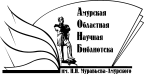 «Амурская областная научная библиотека имени Н.Н. Муравьева-АмурскогоОтдел библиографии и электронных ресурсов